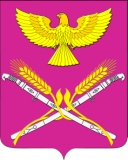 АДМИНИСТРАЦИЯ НОВОПЕТРОВСКОГО СЕЛЬСКОГО ПОСЕЛЕНИЯПАВЛОВСКОГО РАЙОНАПОСТАНОВЛЕНИЕот 25.12.2020 г.                                                                                                    № 154ст-ца НовопетровскаяОб утверждении Порядка участия представителей муниципального образования в органах управления автономной некоммерческой организацииВ соответствии с пунктом 5 статьи 10 Федерального закона от 12 января 1996 года № 7-ФЗ «О некоммерческих организациях» постановляю:1. Утвердить Порядок участия представителей муниципального образования Новопетровского сельского поселения Павловского района в органах управления автономной некоммерческой организации (приложение № 1).2. Утвердить Форму отчета представителя муниципального образования Новопетровского сельского поселения Павловского района в органе управления автономной некоммерческой организации (приложение № 2).3. Обнародовать настоящее постановление в установленных местах и разместить его на официальном сайте https://www.novopetrovskoesp.ru/ Новопетровского сельского поселения Павловского района в сети «Интернет».4. Контроль за выполнением настоящего постановления оставляю за собой.5. Настоящее постановление вступает в силу со дня его официального обнародования.Глава Новопетровского сельского поселения Павловского района                                                                            Е.А.БессоновПРИЛОЖЕНИЕ № 1к постановлению администрацииНовопетровского сельского поселения Павловского районаот 25.12.2020 г. № 154Порядок участия представителей муниципального образования Новопетровского сельского поселения Павловского района в органах управления автономной некоммерческой организации1. Общие положения1.1. Настоящий Порядок разработан в соответствии с Гражданским кодексом Российской Федерации, Федеральным законом от 12 января 1996 года № 7-ФЗ «О некоммерческих организациях» и определяет процедуру отбора и порядок деятельности представителей муниципального образования Новопетровского сельского поселения Павловского района в органах управления автономной некоммерческой организации, учредителем которой является муниципальное образование Новопетровского сельского поселения Павловского района (далее - автономная некоммерческая организация).1.2. Представителями муниципального образования Новопетровского сельского поселения Павловского района в органах управления автономной некоммерческой организации (далее - представители муниципального образования) могут быть:- лица, замещающие муниципальные должности муниципального образования Новопетровского сельского поселения Павловского района ;- лица, замещающие должности муниципальной службы муниципального образования Новопетровского сельского поселения Павловского района;- иные лица, действующие в соответствии с договором о представлении интересов муниципального образования Новопетровского сельского поселения Павловского района в органах управления автономной некоммерческой организации (далее - договор) и настоящим Порядком (далее - профессиональные поверенные).1.3. Целями участия представителей муниципального образования в органах управления автономной некоммерческой организации являются:- эффективное управление автономной некоммерческой организацией;- обеспечение соблюдения норм действующих нормативных правовых актов в деятельности автономной некоммерческой организации;- защита интересов муниципального образования Новопетровского сельского поселения Павловского района при принятии решений органами управления автономной некоммерческой организации;- получение необходимой информации о деятельности автономной некоммерческой организации в соответствии с действующим законодательством.- обеспечение проведения мероприятий, направленных на достижение целей создания автономной некоммерческой организации2. Порядок назначения представителей муниципального образования2.1. Представители муниципального образования из числа лиц, замещающих муниципальные должности муниципального образования Новопетровского сельского поселения Павловского района, лиц, замещающих должности муниципальной службы муниципального образования Новопетровского сельского поселения Павловского района, назначаются Главой Новопетровского сельского поселения Павловского района путем издания соответствующего правового акта.Помимо указания на назначаемое лицо правовой акт администрации Новопетровского сельского поселения Павловского района должен содержать сведения о сроке наделения полномочиями по представлению муниципального образования Новопетровского сельского поселения Павловского района в соответствующем органе управления автономной некоммерческой организации.2.2. Договор с гражданином Российской Федерации, не замещающим муниципальную должность муниципального образования Новопетровского сельского поселения Павловского района или должность муниципальной службы муниципального образования Новопетровского сельского поселения Павловского района, заключается с администрацией Новопетровского сельского поселения Павловского района.Администрацией Новопетровского сельского поселения Павловского района при заключении договора обеспечивает включение в него следующих условий:наименование автономной некоммерческой организации и органа управления, в которых гражданин уполномочивается представлять муниципальное образование Новопетровского сельского поселения Павловского района;срок, на который заключается договор;указание на безвозмездный характер заключаемого договора;права и обязанности представителя муниципального образования;права и обязанности администрации Новопетровского сельского поселения Павловского района;порядок и основания прекращения договора.3. Требования к порядку осуществления действий представителей муниципального образования3.1. Представитель муниципального образования осуществляет голосование по вопросам повестки дня заседания органов управления автономной некоммерческой организации либо руководствуясь указаниями администрации Новопетровского сельского поселения Павловского района (в случае, указанном в пункте 3.2 Порядка), либо по собственному усмотрению с учетом соблюдения интересов муниципального образования Новопетровского сельского поселения Павловского района.3.2. Обязательному письменному согласованию с администрацией Новопетровского сельского поселения Павловского района подлежит голосование представителя муниципального образования (за исключением представителя муниципального образования, являющегося лицом, замещающим муниципальную должность муниципального образования Новопетровского сельского поселения Павловского района) по вопросам, указанным в пункте 3 статьи 29 Федерального закона от 12 января 1996 г. № 7-ФЗ «О некоммерческих организациях», отнесенным к исключительной компетенции высшего органа управления автономной некоммерческой организации.Не позднее чем за пять рабочих дней до даты проведения заседания органа управления автономной некоммерческой организации (далее - заседание), а в случае, если уведомление о проведении заседания получено представителем муниципального образования менее чем за пять рабочих дней до даты его проведения, - в течение одного рабочего дня представитель муниципального образования представляет лично либо направляет с использованием факсимильной связи (электронной почты) с последующим представлением оригиналов документов в администрацию Новопетровского сельского поселения Павловского района повестку дня заседания (извещение о проведении заседания), представленные автономной некоммерческой организацией документы, необходимые для рассмотрения включенных в повестку дня заседания вопросов, а также свои предложения по голосованию.На основании полученных от представителя муниципального образования материалов и его письменного мнения администрация Новопетровского сельского поселения Павловского района не позднее двух рабочих дней после поступления материалов либо в день их поступления, если уведомление представителя муниципального образования получено с опозданием, направляет представителю муниципального образования письменные указания по голосованию на заседании органа управления автономной некоммерческой организации. При отсутствии письменных указаний представитель муниципального образования голосует в соответствии с предложениями, направленными им ранее в администрацию Новопетровского сельского поселения Павловского района.3.3. Иные полномочия представителей муниципального образования осуществляются ими в порядке, предусмотренном законодательством Российской Федерации и законодательством Краснодарского края, с учетом соблюдения интересов муниципального образования Новопетровского сельского поселения Павловского района.3.4. Представитель муниципального образования обязан:3.4.1. Лично участвовать в работе органов управления автономной некоммерческой организации, в которые он назначен, и не может делегировать свои полномочия иным лицам, в том числе замещающим его по месту основной работы.3.4.2. Неукоснительно выполнять письменные указания администрации Новопетровского сельского поселения Павловского района по голосованию на заседании (за исключением представителя муниципального образования, являющегося лицом, замещающим муниципальную должность муниципального образования Новопетровского сельского поселения Павловского района).3.4.3. Представлять в администрацию Новопетровского сельского поселения Павловского района необходимую информацию и предложения по вопросам компетенции органов управления автономной некоммерческой организации в сроки, установленные настоящим Порядком, а также по требованию администрации Новопетровского сельского поселения Павловского района.3.4.4. В соответствии с главой 4 настоящего Порядка отчитываться о своей деятельности.3.5. Представитель муниципального образования не вправе:3.5.1. Разглашать информацию о деятельности автономной некоммерческой организации.3.5.2. Использовать свое положение и полученную информацию о деятельности автономной некоммерческой организации в личных интересах, а также в интересах третьих лиц.4. Порядок отчетности представителей муниципального образования4.1. Ежегодно, до 1 мая, представители муниципального образования представляют в администрацию Новопетровского сельского поселения Павловского района отчет о своей деятельности в органах управления автономной некоммерческой организации, учредителем которой является муниципальное образование Новопетровского сельского поселения Павловского района, по форме согласно Приложению № 2 к настоящему постановлению.5. Порядок прекращения полномочий представителя муниципального образования5.1. Полномочия представителя муниципального образования прекращаются:5.1.1. По истечении срока полномочий в соответствии с правовым актом администрации Новопетровского сельского поселения Павловского района или заключенным договором о представлении интересов муниципального образования Новопетровского сельского поселения Павловского района в органах управления автономной некоммерческой организации.5.1.2. В связи с решением администрации Новопетровского сельского поселения Павловского района о замене представителя.5.1.3. При увольнении представителя муниципального образования с занимаемой им муниципальной должности муниципального образования Новопетровского сельского поселения Павловского района или должности муниципальной службы муниципального образования Новопетровского сельского поселения Павловского района.5.1.4. В случае расторжения или прекращения договора о представлении интересов муниципального образования Новопетровского сельского поселения Павловского района в органах управления автономной некоммерческой организации.5.1.5. В случае ликвидации или прекращения деятельности автономной некоммерческой организации при ее реорганизации.5.2. Замена представителя муниципального образования осуществляется в случае:отказа представителя муниципального образования от участия в органах управления автономной некоммерческой организации;систематического (два раза и более) неисполнения представителем муниципального образования обязанностей, установленных пунктом 3.4 Порядка.5.3. Решение о замене лица, замещающего муниципальную должность муниципального образования Новопетровского сельского поселения Павловского района, являющегося представителем муниципального образования, либо решение о замене муниципального служащего муниципального образования Новопетровского сельского поселения Павловского района, являющегося представителем муниципального образования, принимается в форме правового акта администрации Новопетровского сельского поселения Павловского района, которым прекращаются полномочия одного муниципального служащего муниципального образования Новопетровского сельского поселения Павловского района и назначается иной муниципальный служащий муниципального образования Новопетровского сельского поселения Павловского района в качестве представителя муниципального образования.5.4. Решение о замене гражданина, являющегося представителем муниципального образования и действующего на основании договора, принимается в случае расторжения или прекращения договора о представлении интересов муниципального образования Новопетровского сельского поселения Павловского района в органах управления автономной некоммерческой организации.5.5. В случае прекращения полномочий представителя муниципального образования по основаниям, указанным в подпунктах 5.1.1 - 5.1.4 пункта 5.1 Порядка, администрация Новопетровского сельского поселения Павловского района в течение семи календарных дней уведомляет об этом автономную некоммерческую организацию, а также предпринимает действия, необходимые для включения в органы управления автономной некоммерческой организации иного лица, уполномоченного представлять муниципального образования в органах управления автономной некоммерческой организации.Глава Новопетровского сельского поселения Павловского района                                                                            Е.А.БессоновПРИЛОЖЕНИЕ № 2к постановлению администрацииНовопетровского сельского поселения Павловского районаот 25.12.2020 г. №154Форма отчета представителей муниципального образования в органе управления автономной некоммерческой организации Раздел 1. Общие сведенияРаздел 2. Деятельность представителя муниципального образования в органе управления автономной некоммерческой организации за отчетный периодГлава Новопетровского сельского поселения Павловского района                                                                            Е.А.БессоновНаименование автономной некоммерческой организацииЮридический адрес автономной некоммерческой организацииНаименование органа управления автономной некоммерческой организацииОтчет за период с ________ по ________Ф.И.О. представителя муниципального образования в органе управления автономной некоммерческой организацииРеквизиты постановления администрации Новопетровского сельского поселения Павловского район о назначении представителем муниципального образования в органе управления автономной некоммерческой организации (номер и дата)Реквизиты договора о представлении интересов муниципального образования Новопетровского сельского поселения Павловского район в органе управления автономной некоммерческой организации (номер и дата)Дата проведения заседания органа управленияВопросы повестки дня заседания органа управленияПозиция представителя муниципального образования ______________Указания, полученные от администрации муниципального образования ______________Результат голосования